ПРОЕКТ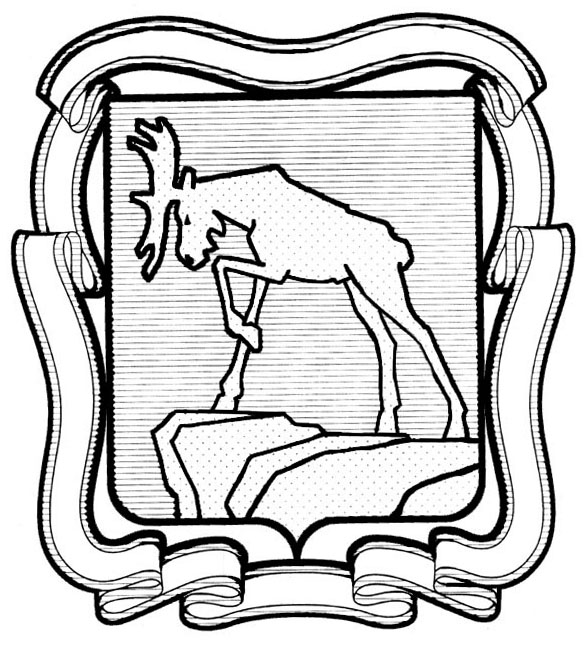 СОБРАНИЕ ДЕПУТАТОВ МИАССКОГО ГОРОДСКОГО ОКРУГА                                                         ЧЕЛЯБИНСКАЯ ОБЛАСТЬ     ________________ СЕССИЯ СОБРАНИЯ  ДЕПУТАТОВ МИАССКОГО ГОРОДСКОГО ОКРУГА ПЯТОГО СОЗЫВАРЕШЕНИЕ №______от  ________г.Рассмотрев предложение председателя Собрания депутатов Миасского городского округа Е.А. Степовика  о внесении изменений и дополнений в Устав Миасского городского округа, учитывая рекомендации постоянной комиссии по вопросам законности, правопорядка и местного самоуправления, руководствуясь Федеральным законом от 06.10.2003г. №131-Ф3 «Об общих принципах организации местного самоуправления в Российской Федерации» и Уставом Миасского городского округа, Собрание депутатов Миасского городского округаРЕШАЕТ:1. Внести в Устав Миасского городского округа следующие изменения и дополнения:1) в статье 10:а) подпункт 5 изложить в следующей редакции:  «5) дорожная деятельность в отношении автомобильных дорог местного значения в границах Округа  и обеспечение безопасности дорожного движения на них, включая создание и обеспечение функционирования парковок (парковочных мест), осуществление муниципального контроля за сохранностью автомобильных дорог местного значения в границах Округа, организация дорожного движения, а также осуществление иных полномочий в области использования автомобильных дорог и осуществления дорожной деятельности в соответствии с законодательством Российской Федерации;»;  б) подпункт 24 изложить в следующей редакции:  «24) участие в организации деятельности по накоплению (в том числе раздельному накоплению), сбору, транспортированию, обработке, утилизации, обезвреживанию, захоронению твердых коммунальных отходов;»;в) подпункт 34 изложить в следующей редакции:«34) создание условий для расширения рынка сельскохозяйственной продукции, сырья и продовольствия, содействие развитию малого и среднего предпринимательства, оказание поддержки социально ориентированным некоммерческим организациям, благотворительной деятельности и добровольчеству (волонтерству);»;2) в пункте 1 статьи 11  подпункт 15 изложить в следующей редакции:«15 осуществление деятельности по обращению с животными без владельцев, обитающими на территории городского Округа;»;3) в статье 21 пункт 4 изложить в следующей редакции:«4. Порядок организации и проведения публичных слушаний определяется решением Собрания депутатов Миасского городского округа  и должен предусматривать заблаговременное оповещение жителей Округа о времени и месте проведения публичных слушаний, заблаговременное ознакомление с проектом муниципального правового акта, другие меры, обеспечивающие участие в публичных слушаниях жителей Округа, опубликование (обнародование) результатов публичных слушаний, включая мотивированное обоснование принятых решений.»	3) в статье 56:	а)  подпункт 17  пункта 1 изложить в следующей редакции: 	«17) участвует в организации деятельности по накоплению (в том числе раздельному накоплению), сбору, транспортированию, обработке, утилизации, обезвреживанию, захоронению твердых коммунальных отходов;»;	б) подпункт 31 пункта 1 изложить в следующей редакции:	«31) осуществляет дорожную деятельность в отношении автомобильных дорог местного значения в границах Округа  и обеспечивает безопасность дорожного движения на них, включая создание и обеспечение функционирования парковок (парковочных мест), осуществление муниципального контроля за сохранностью автомобильных дорог местного значения в границах Округа, организация дорожного движения, а также осуществление иных полномочий в области использования автомобильных дорог и осуществления дорожной деятельности в соответствии с законодательством Российской Федерации;»;	в) подпункт 39 пункта 1 изложить в следующей редакции:	«39) создает условия для расширения рынка сельскохозяйственной продукции, сырья и продовольствия, содействует развитию малого и среднего предпринимательства, оказывает поддержку социально ориентированным некоммерческим организациям, благотворительной деятельности и добровольчеству (волонтерству);»;	г) пункт 1 дополнить подпунктом 77 следующего содержания:	«77) рассматривает предложения о заключении концессионного соглашения, поступающего от частного партнера; осуществляет отдельные права и обязанности концендента  в соответствии с Федеральным законом от 21.07.2005 года № 115-ФЗ.»;	4) в пункте 1 статьи 81 слово «закрытых» заменить словом «непубличных».2. Настоящее Решение подлежит официальному опубликованию в установленном порядке после его государственной регистрации в территориальном органе уполномоченного федерального органа исполнительной власти в сфере регистрации уставов муниципальных образований.  3. Настоящее Решение вступает в силу после его официального опубликования в соответствии с действующим законодательством.   ПредседательСобрания депутатов Миасского городского округа                                     Е.А. Степовик                                                ГлаваМиасского городского округа                                                                      Г.М. Тонких